Подарок от Губернатора ЯО- поездка на музыкальный спектакль в ТЮЗГубернатор Ярославской области Дмитрий Миронов сделал великолепный подарок ярославским школьникам ко Дню защиты детей - в Ярославском ТЮЗе состоялся бесплатный музыкальный спектакль по сказке А.С. Пушкина "Золотой петушок". Ребята МОУ Отрадновская СОШ с огромным удовольствием посмотрели спектакль, в конце которого с потолка на них обрушился водопад воздушных шаров. А купание в брызгах фонтана перед зданием театра, стало шикарной кульминацией праздника! Огромное спасибо всем, кто организовал это мероприятие!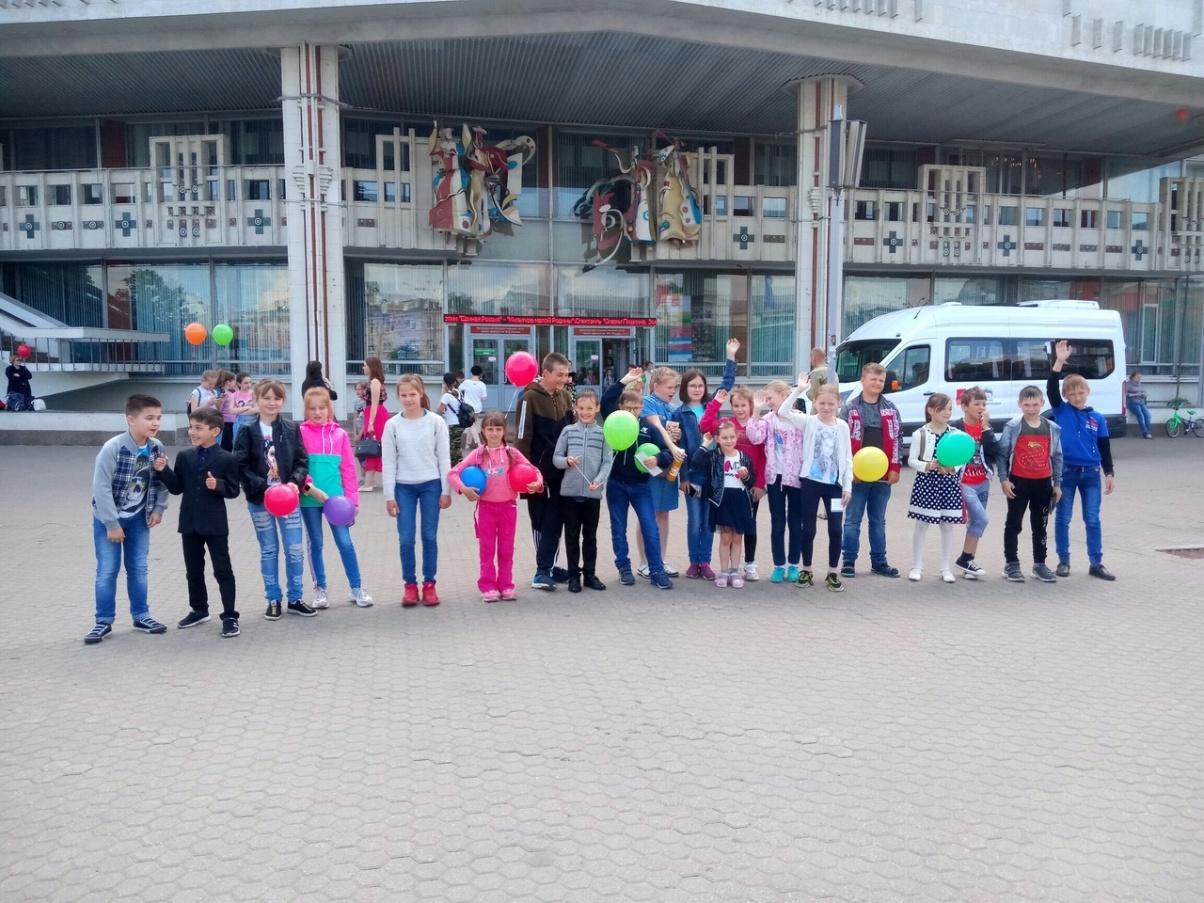 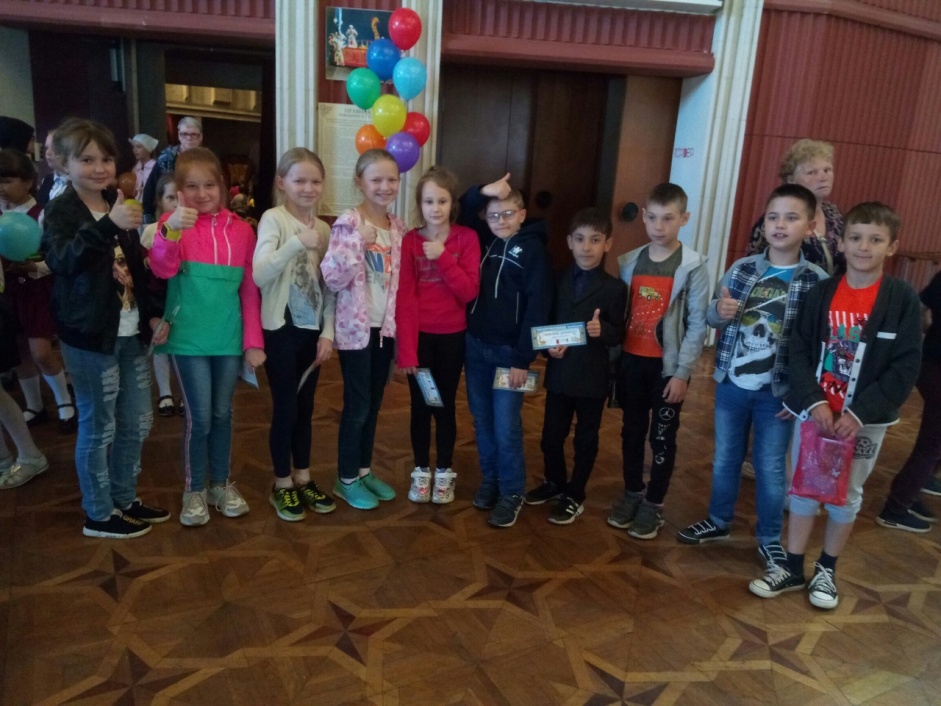 